Ιστοσελίδες με παιχνίδια και τραγούδια για εξάσκηση στα αγγλικά για  Γ’ τάξηΠιο κάτω θα βρείτε τα links για online παιχνίδια και τραγούδια που μπορούν να παίξουν τα παιδιά και σχετίζονται με την ύλη που διδάσκονται στο σχολείο. Περιλαμβάνονται επίσης συγκεκριμένες εισηγήσεις για παιχνίδια που μπορούν να συσχετισθούν με συγκεκριμένες ενότητες που διδάσκουμε στο σχολείο.Unit  1http://eslgamesworld.com/members/games/vocabulary/memoryaudio/about%20me/index.html      About me – Self introduction memory gameUnit  2https://matchthememory.com/schoolobjectsy3   Memory game “School Objects”Unit 3:https://matchthememory.com/sixfeelingsMemory game “Feelings” Picture-WordUnit 5https://matchthememory.com/myfamilymembersy1-2-3 Memory game Family membersUnit  6http://eslgamesworld.com/members/games/vocabulary/memoryaudio/12%20action%20verbs/index.html    Action verbs memory gamehttp://eslgamesworld.com/members/games/vocabulary/memoryaudio/action%20verbs%20audio/index.html   Action verbs vocabulary memory game using “I can…”http://eslgamesworld.com/members/games/vocabulary/memoryaudio/zoo%20animals/index.html   Wild animals memory gamehttps://www.youtube.com/watch?v=bDLVaMR6mrI&t=47sStory “Can’t catch me’https://www.youtube.com/watch?v=_Ir0Mc6QiloSong “Yes, I can”Unit 7http://eslgamesworld.com/members/games/vocabulary/memoryaudio/numbers%201%20to%2010/index.html     Listening Memory game with numbers   0-10http://eslgamesworld.com/members/games/vocabulary/memoryaudio/birthday%20age/index.html   Birthday and Age memory gameUnit 9https://www.youtube.com/watch?v=DHb4-CCif7U Song with prepositionshttp://eslgamesworld.com/members/games/vocabulary/memoryaudio/birthday%20age/index.html   Birthday and Age memory gameUnit  10http://eslgamesworld.com/members/games/vocabulary/memoryaudio/numbers%2010%20to%2020/index.html  Numbers 10-20 Memory gamehttps://matchthememory.com/NUMBERS13to20   Memory 10-20 (with equations)https://matchthememory.com/numbers2r   Memory game 10-20 (words in capital letters)Unit  11https://www.youtube.com/watch?v=2KRkR8HaR9c&t=210s ( Βίντεο με το παραμύθι της ενότητας «Green eggs and Ham”https://www.youtube.com/watch?v=frN3nvhIHUk  Song “Do you like broccoli?”https://www.youtube.com/watch?v=ddDN30evKPc  Song “Do you like spaghetti?”Unit  12 -13http://eslgamesworld.com/members/games/vocabulary/memoryaudio/pets/index.htmlhttp://eslgamesworld.com/members/games/vocabulary/memoryaudio/pets2/index.htmlMemory games about petshttps://www.youtube.com/watch?v=6qh_qTOgkhY Song “Have you got a pet?”ΔΙΑΦΟΡΑhttps://www.mes-games.com/  Παιχνίδια για πληθώρα θεμάτων και για διάφορα επίπεδα  (Aν δεν ανοίγει το ink, γράψετε την ιστοσελίδα κατευθείαν στην γραμμή του explorer).  Στις ενότητες  του βιβλίου μας υπάρχουν: body parts, fruit, food, feelings, numbers, time, prepositions, family, animals)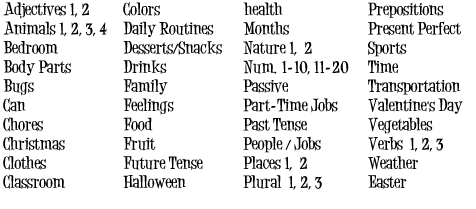 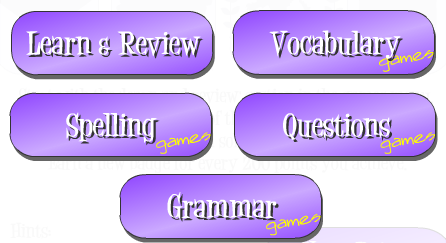 Alphabethttp://www.learningplanet.com/act/abcorder.asp?contentid=172Παιχνίδι  για εξάσκηση στο αλφάβητο για Β’ τάξηAlphabet songshttps://www.youtube.com/watch?v=BELlZKpi1Zs https://www.youtube.com/watch?v=75p-N9YKqNohttps://www.youtube.com/watch?v=iSKcUJOF-Dw